LOS JUEVES DEL CASINO…Programación de actividades en LA TERRAZACoste de la actividad CATA 10€ / CENA 25€ / COMPLETA 30€Jueves, 5 de mayo		VERMOUTS Y ESCABECHES20:30 horas	Elaboración de vermouth casero y degustación con maridaje de diferentes marcas servidas en nuestra cafetería21:30 horas	Cena fría servida en la terraza a base de diferentes elaboraciones de escabeches de pescados y carnes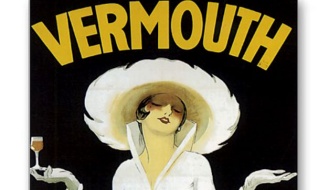 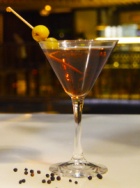 Jueves, 12 de mayo	TE LA VAMOS A DAR CON QUESO20:30 horas	Cata de diferentes vinos de Marqués de Cáceres 21:30  horas	Cena maridaje de vinos Marqués de Cáceres con diferentes tipos de quesos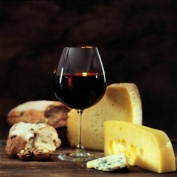 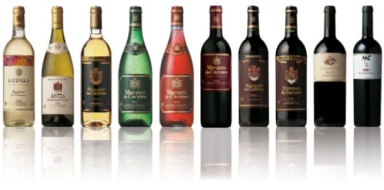 Jueves, 19 de mayo	COCKTAILS Y CAPRICHOS FRÍOS20:30 horas	Acción ampliada de elaboración de cocktails cásicos y modernos21:30  horas	Cena showcooking con elaboración de tartares y carpaccios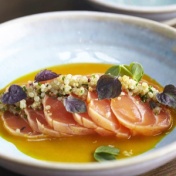 Jueves, 26 de mayo	ACEITES E IBÉRICOS20:30 horas	Cata de aceites de diferentes D.O. (con fichas técnicas) y degustación de diferentes panes21:30  horas	Cena elaborada con productos ibéricos fríos y calientes (lomo, salchichón, jamón, presa, secreto, …) 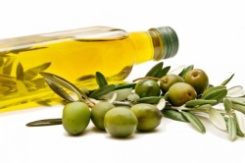 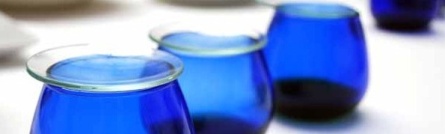 